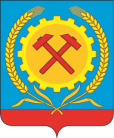 СОВЕТ НАРОДНЫХ ДЕПУТАТОВГОРОДСКОГО ПОСЕЛЕНИЯ ГОРОД ПОВОРИНОПОВОРИНСКОГО МУНИЦИПАЛЬНОГО РАЙОНАРЕШЕНИЕ              от 29.07.2022 г. №171О выделении субсидии МУП «Город»             Рассмотрев обращение директора Муниципального унитарного предприятия  «Город», руководствуясь Бюджетным кодексом Российской Федерации, Федеральным законом от 06.10.2003 года № 131-ФЗ «Об общих принципах организации местного самоуправления в Российской Федерации», Совет народных депутатов городского поселения город Поворино Поворинского муниципального районаРЕШИЛ:         1. Выделить  субсидию Муниципальному унитарному  предприятию  «Город»  на финансовое обеспечение затрат в связи с выполнением работ и оказанием услуг в целях восстановления платежеспособности в сумме 180 301 (Сто восемьдесят тысяч триста один) рубль 00 копеек.        2. Администрации городского поселения город Поворино Поворинского муниципального района Воронежской области заключить соглашение с Муниципальным унитарным  предприятием  «Город».                      Глава городского поселения город Поворино                     Поворинского муниципального района            Воронежской области                                                                   В.П. Буравлев